Волк Юлия Юрьевнаучитель математики (учитель-практикант)МОУ СОШ № 70  г. Саратова,Саратов, 2015 годПлан-конспект урока математики В 5 классе по теме ПЕРЕВОД  ВЕЛИЧИН ИЗ ОДНИХ ЕДИНИЦ ИЗМЕРЕНИЯ В ДРУГИЕУчитель  			Волк Юлия ЮрьевнаПредмет 			математика 	5  классАвторы учебника 	И.И.Зубарева. (математика 5 класс. Учеб. для уч-ся общеобразоват. учреждений / И.И.Зубарева, А.Г. Мордковича. – 9-е изд., стер. – М. : Мнемозина,2009)Тема урока	Перевод величин из одних единиц измерения в другиеТип урока 			урок закрепления изученного материалаЦель урока  	развивать умение переводить одни метрические единицы измерения в другиеЗадачи:  образовательные: 	продолжить формирование умения применять правило перевода одних единиц измерения в другие; рассмотреть практические задачи, в которых применяются правила перевода величин.развивающие: 	развивать познавательный интерес учащихся.Ход урокаОрганизационный момент-2минутыЗдравствуйте, ребята! Садитесь. Сегодня мы продолжаем изучать  тему «Перевод величин из одних единиц измерения в другие». И так записываем число, классная работа. Проверяем домашнее задание.Проверка домашнего задания – 3 минутыБазовый повтор – 10 минутФронтальный опрос1м = ? дм, ? см, ? мм?// 10, 100,10001 см= ? мм// 101 дм=? см //101м=?дм//101км=? м//10001мм=? см//0.11см=? дм//0.11дм=? м//0.11м=? км//0,001Индивидуальная работа у доски1)Выразите в сантиметрах 3,4 м, 345 мм, 0,04 м.//340, 34.5, 42) Найдите сумму чисел ¼ и 0,8. // 1,053)Вычислите разность чисел 0, 75 и ½. // 0,254)Выразите в метрах 67 км, 46см, 70 мм.// 67000, 0.46, 0,07III. Решение задач- 13 минут1)№679(г), 680(в,г)IV.  Контроль знаний – 15-18 минут- Записываем в тетрадях «Самостоятельная работа»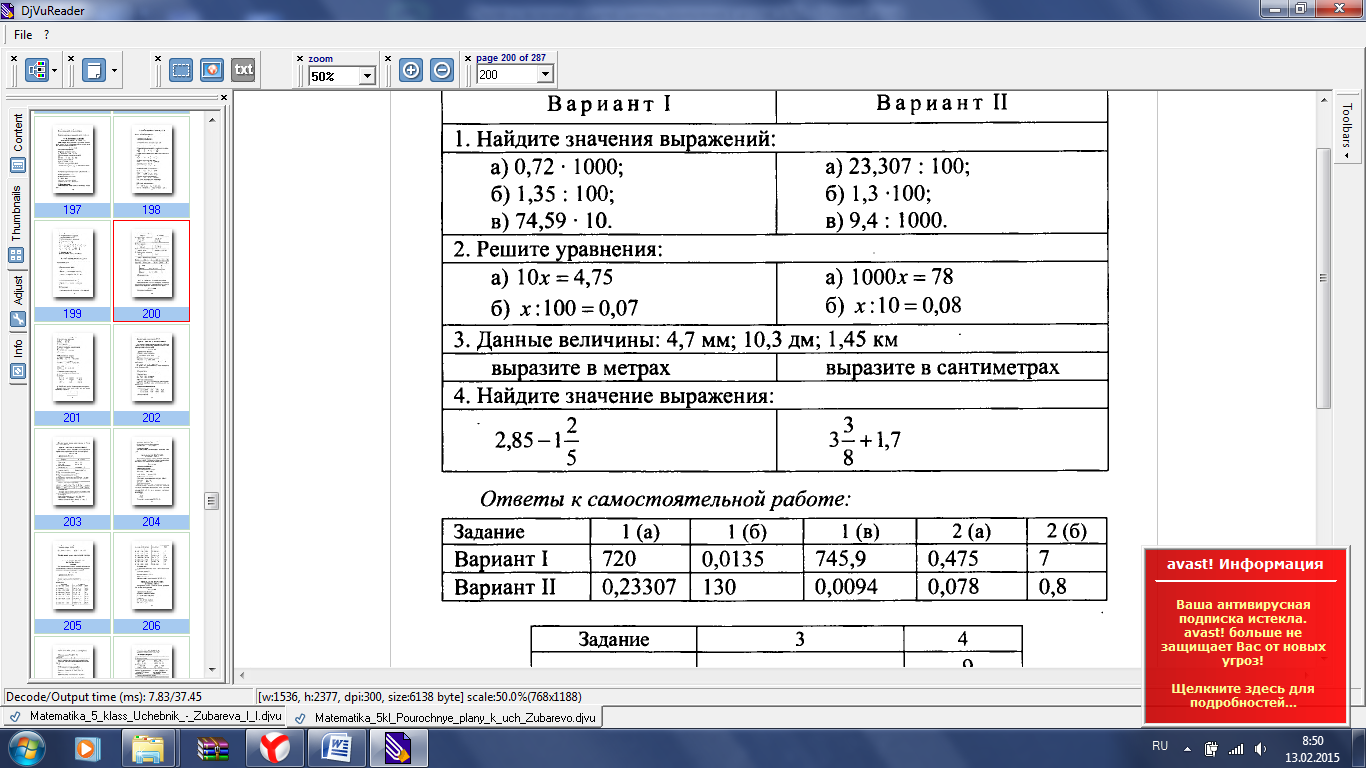 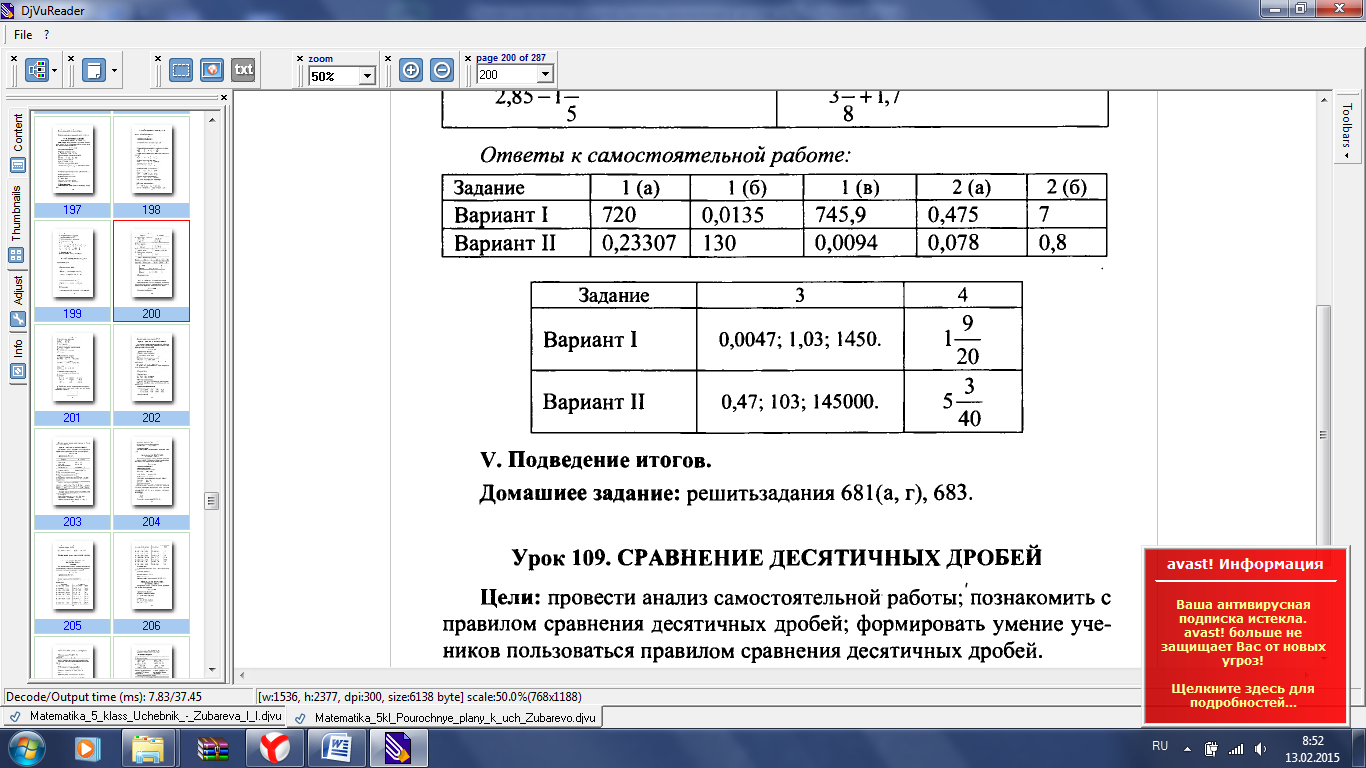 
При наличии времени :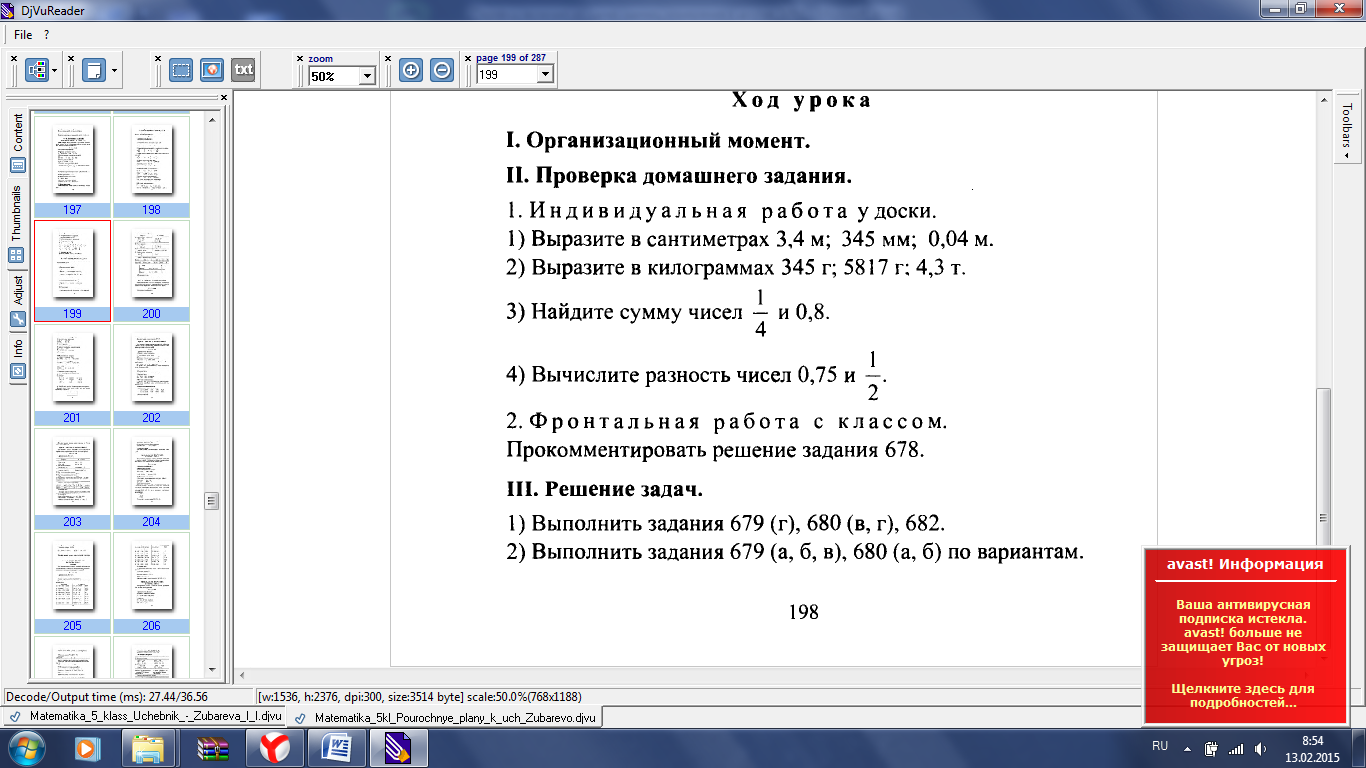 Итого урока – 3 минуты.– Целевой итог.– Результативный урок: оценить работу учеников, работавших у доски и самостоятельную работу учащихся.– Домашнее задание: № 681(а,г), 683.